Publicado en Málaga el 06/07/2018 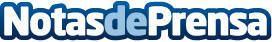 Los taiyakis de La Pecera llegan a MálagaLa Pecera, más que una heladería, inaugura hoy su tercer local en Málaga. Los taiyakis más famosos de Malasaña desembarcan en la Costa del Sol, su hábitat natural, para convertirse en la sensación de la temporada
Datos de contacto:Belén AndradaNota de prensa publicada en: https://www.notasdeprensa.es/los-taiyakis-de-la-pecera-llegan-a-malaga_1 Categorias: Nacional Gastronomía Sociedad Andalucia Entretenimiento Restauración Consumo Ocio para niños http://www.notasdeprensa.es